Выбирая профессию, важно:Определить свои способности, возможности, интересы и склонности, которые могут способствовать успеху в обучении и работе. Это можно сделать, обратившись к психологу. Получить информацию об интересующих профессиях: содержание работы, условиях труда, требованиях, предъявляемых профессиями к человеку. Узнать, в каких учебных заведениях, и на каких условиях можно получить интересующую специальность.Выяснить возможности трудоустройства. Проанализировать собранную информацию, проконсультироваться со специалистом-профконсультантом в центре занятости.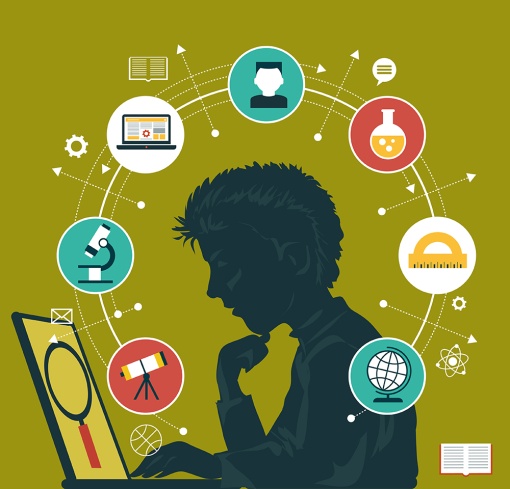 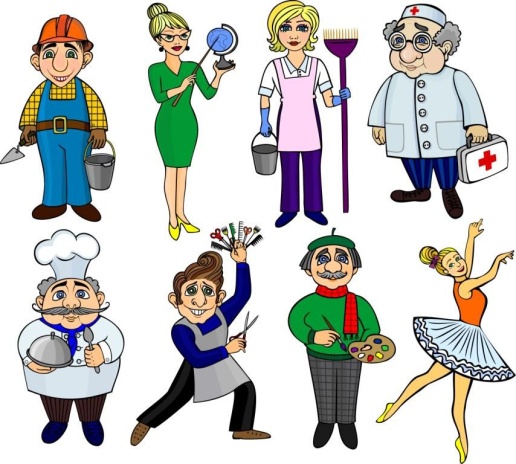 При выборе профессии нужно:Знать как можно больше профессий, структуру рынка труда;Определиться в своих интересах;Знать, в каких учебных заведениях можно получить ту или иную профессию;Иметь основной и запасной варианты профессионального выбора;Иметь (желательно) опыт профессиональных проб.Оценить свои психологические и психофизиологические особенности личности (склонности, способности, темперамент, характер, состояние здоровья);Знать региональную структуру потребности в кадрах, имеющую свою специфику в каждом регионе;Знать содержательные особенности и условия трудовой деятельности.При выборе профессии необходимо избегать следующих ошибок:Выбор профессии «за компанию».Увлечение только внешней стороной профессии.Перенос отношения к человеку – представителю данной профессии на саму профессию. Очень часто личная симпатия к человеку вызывает желание иметь такую же профессию.Отождествление учебного предмета с профессией.Незнание и недооценка своих физических противопоказаний.Неумение разобраться в своих способностях, особенностях характера, мотивах выбора.Предубеждение в отношении престижности и непрестижности профессии.Недостаточное знание профессии.Трудовой жизненный путь – важнейшая общечеловеческая ценность.Это то, что может приносить человеку не только материальные средства существования, но и всестороннее развитие, новые знания, опыт, мастерство, а вместе с тем и устойчивую радость, осознание своей полезности. Профессия человека, его жизненный и трудовой путь, своего рода судьба.
Профессиональная судьба у человека, как жизнь, одна.
Поэтому, очевидно, стоит потратить и время и силы на некоторое заблаговременное и основательное ее планирование.Если Вам нужна помощь психолога – обращайтесь! Вы можете записаться на прием, выбрав наиболее удобный способ:МАУДО «Центр дополнительного образования г. ВладикавказаСтруктурное подразделение Центр психолого-педагогической, медицинской и социальной помощи. Центр диагностики и консультирования «Доверие»Рекомендации подросткам при выборе профессии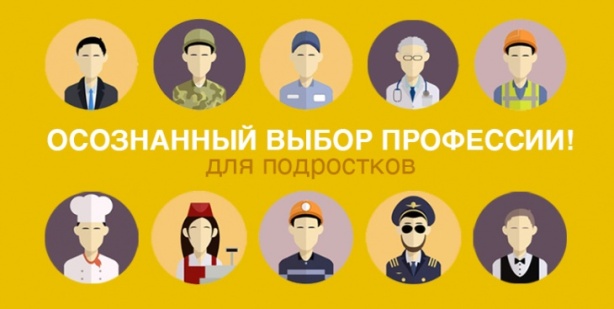 